Татарстан Республикасы Сәнәгать һәм сәүдә министрлыгының «Татарстан Республикасы Сәнәгать һәм сәүдә министрлыгы үзенә карата гамәлгә куючы функцияләрен һәм вәкаләтләрен гамәлгә ашыра торган дәүләт автоном учреждениесенә Россия Федерациясе Бюджет кодексының 781 статьясының 1 пунктындагы икенче абзацы нигезендә «2014-2024 елларга Татарстан Республикасының икътисадый үсеше һәм инновацияле икътисады» дәүләт программасының «2015-2024 елларга Татарстан Республикасы предприятиеләрендә хезмәт җитештерүчәнлеген арттыру» ярдәмче программасы чараларын 2022-2024 елларда гамәлгә ашыруны тәэмин итүгә Татарстан Республикасы бюджетыннан субсидия бирү күләмен һәм шартларын билгеләү тәртибен раслау турында» 2022 елның 21 мартындагы 47-ОД номерлы боерыгына үзгәрешләр кертү хакындаТатарстан Республикасы Министрлар Кабинетының «2014-2024 елларга Татарстан Республикасының икътисадый үсеше һәм инновацияле икътисады» дәүләт программасын раслау турында» 2013 елның 31 октябрендәге 823 номерлы Татарстан Республикасы Министрлар Кабинеты карарына һәм Татарстан Республикасы Министрлар Кабинетының аерым карарларына үзгәрешләр кертү турында» 2022 елның 20 октябрендәге 1116 номерлы карары белән расланган үзгәрешләр нигезендә  боерык бирәм:1. Татарстан Республикасы Сәнәгать һәм сәүдә министрлыгының «Татарстан Республикасы Сәнәгать һәм сәүдә министрлыгы үзенә карата гамәлгә куючы функцияләрен һәм вәкаләтләрен гамәлгә ашыра торган дәүләт автоном учреждениесенә Россия Федерациясе Бюджет кодексының 781 статьясының 1 пунктындагы икенче абзацы нигезендә «2014-2024 елларга Татарстан Республикасының икътисадый үсеше һәм инновацияле икътисады» дәүләт программасының «2015-2024 елларга Татарстан Республикасы предприятиеләрендә хезмәт җитештерүчәнлеген арттыру» ярдәмче программасы чараларын 2022-2024 елларда гамәлгә ашыруны тәэмин итүгә Татарстан Республикасы бюджетыннан субсидия бирү күләмен һәм шартларын билгеләү тәртибен (алга таба – Тәртип) раслау турында» 2022 елның 21 мартындагы 47-ОД номерлы боерыгына түбәндәге үзгәрешләрне кертергә:боерык атамасында, преамбулада һәм 1 пунктта «2024» саннарын «2025» саннарына алмаштырырга;Тәртип атамасында, 1 пунктында, 2 пунктының икенче һәм дүптенче абзацында  «2024» саннарын «2025» саннарына алмаштырырга;10 пунктны түбәндәге редакциядә бәян итәргә: «10. Гамәлгә куючы субсидияне Учреждениенең Татарстан Республикасы Финанс министрлыгында ачылган шәхси счетына килешүдә каралган субсидия күчерү графигы нигезендә күчерә»;16 пунктның өченче абзацын түбәндәге редакциядә бәян итәргә:«Гамәлгә куючы агымдагы финанс елында кулланылмаган субсидиянең калган өлешен әлеге Тәртипнең 3 пункты нигезендә чираттагы финанс елында максатларга ирешү өчен юнәлдерү зарурлыгы булуы турындагы карарны Учреждениенең субсидиянең калган өлеше буенча мөрәҗәгате алынган вакыттан башлап 5 (биш) эш көне эчендә кабул итә.»;17 пунктны түбәндәге редакциядә бәян итәргә: «17. Гамәлгә куючының субсидиянең агымдагы финанс елында кулланылмыйча калган акчаларына ихтыяҗ булуы турындагы карары нигезендә әлеге субсидиянең калган акчалары чираттагы финанс елында әлеге Тәртипнең 3 пунктында билгеләнгән максатларга тотыла ала».2. Тәртипкә карата 1 нче кушымтаны әлеге Боерыкның 1 нче кушымтасы редакциясендә бәян итәргә, ул аның аерылгысыз өлеше булып тора. 3. Әлеге Боерык үтәлешен контрольдә тотуны Татарстан Республикасы сәнәгать һәм сәүдә министры урынбасары Р.М.Карповка йөкләргә.Татарстан Республикасы Премьер-министры урынбасары – министр                                                                                            О.В.Коробченко 2022 елның 6 декабрендәге 255-ОД номерлы боерыгына 1 нче кушымтаТатарстан Республикасы Сәнәгать һәм сәүдә министрлыгы үзенә карата гамәлгә куючы функцияләрен һәм вәкаләтләрен гамәлгә ашыра торган дәүләт автоном учреждениесенә Россия Федерациясе Бюджет кодексының  781 статьясының 1 пунктындагы икенче абзацы нигезендә «2014-2025 елларга Татарстан Республикасының икътисадый үсеше һәм инновацияле икътисады» дәүләт программасының «2015-2025 елларга Татарстан Республикасы предприятиеләрендә хезмәт җитештерүчәнлеген арттыру» ярдәмче программасы чараларын 2022-2025 елларда гамәлгә ашыруны тәэмин итүгә Татарстан Республикасы бюджетыннан субсидия бирү күләмен һәм шартларын билгеләү тәртибенә 1 нче кушымта 21.03.2022 №47-ОДНәтиҗәләрнең күрсәткечләре (2022-2024 елларга ахыргы нәтиҗәләрне бәяләү индикаторлары)Нәтиҗәләрнең күрсәткечләре (2025 елга ахыргы нәтиҗәләрне бәяләү индикаторлары)МИНИСТЕРСТВОПРОМЫШЛЕННОСТИ И 
ТОРГОВЛИРЕСПУБЛИКИ ТАТАРСТАНТАТАРСТАН  РЕСПУБЛИКАСЫ  СӘНӘГАТЬ ҺӘМ СӘYДӘ 
МИНИСТРЛЫГЫПРИКАЗ06.12.2022Казан шәһәреБОЕРЫК№255-ОДт/сНәтиҗәнең (ахыргы нәтиҗәләрне бәяләү индикаторының) атамасы, үлчәү берәмлеге
Нәтиҗәнең (ахыргы нәтиҗәләрне бәяләү индикаторының) күрсәткече  Нәтиҗәнең (ахыргы нәтиҗәләрне бәяләү индикаторының) күрсәткече  Нәтиҗәнең (ахыргы нәтиҗәләрне бәяләү индикаторының) күрсәткече  т/сНәтиҗәнең (ахыргы нәтиҗәләрне бәяләү индикаторының) атамасы, үлчәү берәмлеге
2022202320241Мәгълүматлаштырылган предприятиеләр саны, елына кимендә берәмлек3003003002Татарстан Республикасы муниципаль берәмлекләрендә уздырылган илкүләм проектны гамәлгә ашыру турында киңәшмәләр саны, елына кимендә, берәмлек1515153Уздырылган семинарлар, киңәшмәләр, утырышлар саны, елына кимендә, берәмлек3334Ppt.tatarstan.ru сайтына керүчеләр саны, елына кимендә мең кеше2020205Үткәрелгән бәйгеләр саны, елына берәмлек1116Хезмәт җитештерүчәнлеген арттыру программаларын эшләүдә ярдәм күрсәткән предприятиеләр саны, кергән мөрәҗәгатьләр проценты1001001007Хезмәт җитештерүчәнлеген арттыру инструментларына өйрәнгән предприятиеләр хезмәткәрләре һәм төбәк командалары вәкилләре саны, кимендә кеше,  арта бара торган нәтиҗәсендә2 6253 3003 9718Региональ идарәдә (ТР ТКҮ тарафыннан) хезмәт җитештерүчәнлеген арттыру инструментларына укыган предприятиеләр хезмәткәрләре саны, кимендә кеше, арта бара торган нәтиҗәсендә1 6322 2922 9529Хезмәт җитештерүчәнлеген үстерү чараларын гамәлгә ашыру кысаларында катнашучы предприятиеләрнең, шулай ук башкарма хакимият органнарының укытылган хезмәткәрләре саны, кимендә кеше, арта бара торган нәтиҗәсендә21621621610Хезмәт җитештерүчәнлеген арттыру инструментларына өйрәнгән төбәк командалары вәкилләре саны, кеше, арта бара торган нәтиҗәсендә60758611Хезмәт җитештерүчәнлеген арттыру өчен идарә итү күнекмәләре программасы буенча укытылган җитәкчеләр саны, мең кеше (арта бара торган нәтиҗәсендә)0,2190,2190,2412Төбәк идарәсендә илкүләм проектта катнаша торган предприятиеләрдә сакчыл җитештерү буенча әзерләнгән инструкторлар саны (ТР ТКҮ белән), елына кеше88888813Җитештерү һәм офис процесслары фабрикалары аша укытылган югары уку йортлары, урта һөнәри белем бирү йортлары, мәктәпләр һәм башка дәүләт белем йортлары укучылары саны, елына кеше16161614Предприятиеләрнең региональ компетенцияләр үзәкләре эше белән канәгать булуы (төбәк үзәкләре эшеннән канәгать булган предприятиеләр өлеше), ким дигәндә, процент70808015Адреслы ярдәм алу аша илкүләм проектка җәлеп ителгән предприятиеләр саны, кимендә берәмлек, арта бара торган нәтиҗәсендә 16120524916Илкүләм проект чараларын мөстәкыйль кертә торган катнашучы предприятиеләр саны, кимендә берәмлек, арта бара торган нәтиҗәсендә22222217Региональ идарәдә (ТР ТКҮ белән) илкүләм проект чараларын гамәлгә ашыручы предприятиеләр саны, кимендә берәмлек, арта бара торган нәтиҗә белән, шул исәптән 9413818217.1Эшче төркемнәр төзегән предприятиеләр саны, кимендә берәмлек, арта баручы нәтиҗә белән9413818217.2Методик ярдәм күрсәтелә торган предприятиеләр саны, берәмлек, ким  дигәндә, арта баручы нәтиҗә белән9413818217.3Илкүләм проектта катнашучы, диагностика уздырылган предприятиеләр саны, кимендә берәмлек, арта баручы нәтиҗә белән94138182т/сНәтиҗәнең (ахыргы нәтиҗәләрне бәяләү индикаторының) атамасы, үлчәү берәмлегеНәтиҗә (ахыргы нәтиҗәләрне бәяләү индикаторы) күрсәткече  1«Сакчыл җитештерү» юнәлеше буенча Татарстан Республикасы предприятиеләрендә хезмәт җитештерүчәнлеген арттыру буенча гамәлгә ашырылган проектлар саны, елына берәмлек202«Сакчыл җитештерү» юнәлеше буенча Татарстан Республикасы предприятиеләрендә хезмәт җитештерүчәнлеген арттыру буенча проектларны гамәлгә ашыру өчен сайланган предприятиеләр саны, елына берәмлек203Ppt.tatarstan.ru сайтын караучылар саны, елына мең кеше204Эшче төркемнәр төзегән предприятиеләр саны, елына берәмлек205Методик ярдәм күрсәтелә торган предприятиеләр саны, елына берәмлек206Диагностика уздырылган предприятиеләр саны, елына берәмлек207Хезмәт җитештерүчәнлеген арттыру чараларына укыту узган предприятиеләр хезмәтләре саны, елына кеше3008Җитештерү һәм офис процесслары фабрикалары ярдәмендә укытылган республика предприятиеләре хезмәткәрләре һәм уку йортлары укучылары саны, елына кеше2509Предприятиеләр тарафыннан максатчан күрсәткечләргә ирешү турында ТР ТКҮ хисаплары саны, елына берәмлек110Җитештерү һәм процессларның офис фабрикаларында укыту уздыруны тзэмин итү, әйе/юкәйе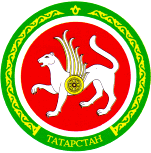 